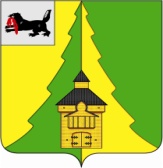 Российская Федерация	Иркутская область	Нижнеилимский муниципальный район	АДМИНИСТРАЦИЯ			ПОСТАНОВЛЕНИЕОт « 10 » февраля 2016 г. № 61   	г. Железногорск-Илимский«О проведении районного конкурса
«Почётная семья Нижнеилимского
района 2016 года»В целях укрепления института семьи, повышения социальной значимости материнства, возрождения лучших семейных национальных традиций, администрация Нижнеилимского муниципального района:ПОСТАНОВЛЯЕТ:1.Утвердить Положение о районном конкурсе «Почётная семья Нижнеилимского района 2016 года» (Приложение № 1).2. Утвердить состав оргкомитета по проведению районного конкурса «Почётная семья Нижнеилимского района 2016 года» (Приложение № 2).3. Оргкомитету обеспечить проведение районного конкурса «Почётная семья Нижнеилимского района 2016 года» в установленном порядке.4. Главам городских и сельских поселений района организовать работу по подготовке и доставке семей для участия в районном конкурсе «Почётная семья Нижнеилимского района 2016 года».5. Муниципальному учреждению Департаменту образования администрации Нижнеилимского муниципального района оказать содействие по предоставлению семей на конкурс «Почётная семья Нижнеилимского района 2016 года».6. Отделу по культуре, спорту и делам молодёжи администрации Нижнеилимского муниципального района оказать содействие в подготовке семей на конкурс «Почётная семья Нижнеилимского района 2016 года».7. Настоящее постановление опубликовать в периодическом издании «Вестник Думы и администрации Нижнеилимского муниципального района» и разместить на официальном сайте МО «Нижнеилимский район».8. Контроль за исполнением настоящего постановления возложить на заместителя мэра района по вопросам социальной политики Г.В.Селезнёву.Мэр района                      (подпись)                                     М.С.РомановРассылка: в дело -2, членам оргкомитета, пресс-служба администрации района, главам поселений района.А.Г.Чеснокова
3-02-06                                                                                                        Приложение № 1
                                                               к постановлению администрации района
                                                                                       № 61 от 10 февраля 2016 г.Положение о районном конкурсе«Почётная семья Нижнеилимского района 2016 года»Районный конкурс «Почётная семья Нижнеилимского района 2015 года» проводится 14 мая 2016 года в г. Железногорск-Илимский, в 10-00 часов.Цели конкурса1.1.Повышение внимания государственной власти и общественных организаций к проблемам семьи и детей;1.2. Повышение статуса семьи;1.3. Популяризация совместного семейного отдыха;1.4. Возрождение и укрепление здорового образа жизни семьи;1.5. Пропаганда создания и поддержания в семье благоприятного микроклимата, атмосферы взаимопонимания и взаимного уважения.Задачи конкурса2.1.Стимулирование возрождения лучших семейных традиций;2.2.Определение самой дружной, сплочённой семьи;2.3.Повышение социальной значимости в обществе статуса семьи, многодетной семьи.Требования к участникам конкурсаВ конкурсе могут принимать участие:3.1.Семьи, в которых дети получают достойное воспитание, отношения супругов, родителей и детей строятся на основах взаимоуважения, взаимопомощи и любви;3.2. Семьи, в которых соблюдаются национальные и семейные традиции, создаются наиболее благоприятные условия для гармоничного развития детей, охране их здоровья, привлечения детей к общественно-полезному труду;3.3. Семьи, содействующие повышению статуса женщины-матери, мужчины-отца.Условия и порядок проведения конкурса4.1.Заявки на участие принимаются до 30 апреля 2016 года ответственными по номинациям (Приложение № 3);4.2. В районном конкурсе принимают участие семьи, проживающие на территории Нижнеилимского района;4.3. Конкурс проводится по трём номинациям:4.3.1. «Молодая семья» - семья, возраст супругов до 35 лет (включительно), состоящие в зарегистрированном браке от 3-х до 5-ти лет, имеющие несовершеннолетних детей (ребёнка) в возрасте старше 2-х лет.Ответственные: отдел по Нижнеилимскому району в управлении государственной регистрации службы ЗАГС Иркутской области (тел.: 3-22-28); отдел по молодёжной политике, спорту и культурно-массовому досугу администрации МО «Железногорск - Илимское городское поселение» (тел.3-00-8); отдел по культуре, спорту и делам молодёжи администрации Нижнеилимского муниципального района (тел.: 3-02-54). Место проведения: МБОУ СОШ № 3. Начало в 10.00 часов.4.3.2. «Многодетная семья» - семья, имеющая трёх и более детей в возрасте до 18-ти лет.Ответственные: ОГКУ «Управление социальной защиты населения по Нижнеилимскому району» (контактный тел.: 3-11-35) и районное общество многодетных семей (контактный телефон: 3-06-19, сот.тел.89245389280, Головенко Наталья Дмитриевна), МУК РДК «Горняк» (тел. 3-26-25, Межова Ольга Петровна). Место проведения: малый зал РДК «Горняк».4.3.3. «Приёмная семья» - опекунская семья, приёмная семья.Ответственные: отдел опеки и попечительства граждан по Нижнеилимскому району межрайонного Управления Министерства социального развития, опеки и попечительства Иркутской области № 7 (контактный тел.: 3-23-31), районный Совет женщин (контактный телефон: 3-22-43, Климова Марина Витальевна), МОУ ДОД «ЦРТД и Ю» (3-05-58, Калиниченко Елена Сергеевна), место проведения: МОУ ДОД «ЦРТД и Ю им.Г.Г.Замаратского».Торжественное награждение участников районного конкурса «Почётная семья Нижнеилимского района 2016 года».Ответственные: отдел по культуре, спорту и делам молодёжи администрации Нижнеилимского района, отдел организационной работы и социальной политики администрации Нижнеилимского муниципального района и МУК РДК «Горняк», место проведения: РДК «Горняк», в 13-00 часов.Критерии оценокЖюри в своей работе при подведении итогов руководствуется следующими критериями:- микроклимат семьи, культура семейных отношений: нравственная атмосфера, взаимопонимание, взаимопомощь, внимательность, тактичность, доброжелательность, порядочность;- чувство юмора, находчивость, остроумие, житейская смекалка;- соответствие выступлений семьи тематике конкурса, степень участия всех членов семьи;- поддержка семейных традиций и укрепление родственных связей;- забота о физическом здоровье, пропаганда здорового образа жизни;- коммуникабельность во взаимоотношениях с окружающими людьми;- гражданская позиция семьи – участие членов семьи в общественно-полезных делах.6. Организаторы районного конкурсаКонкурс организует и проводит администрация Нижнеилимского муниципального района, ОГКУ «Управление социальной защиты населения по Нижнеилимскому району», МУК РДК «Горняк», отдел опеки и попечительства граждан по Нижнеилимскому району межрайонного управления министерства социального развития, опеки и попечительства Иркутской области № 7, отдел Управления ЗАГС Иркутской области по Нижнеилимскому району и общественные организации: общество многодетных семей, районный совет женщин.Финансирование конкурсаФинансирование мероприятий, связанных с организацией и проведением районного конкурса «Почётная семья Нижнеилимского района 2016» осуществляется за счет средств районного бюджета, предусмотренных муниципальной программой «Реализация полномочий в области социальной политики на 2014-2017 годы» подпрограммы «Социальное обеспечение» администрации Нижнеилимского муниципального района и спонсорских средств.Порядок проведения конкурса8.1.По номинациям «Многодетная семья»:Конкурс проводится по этапам:1) Предоставление семьи «Визитная карточка» (домашнее задание, представление семьи в творческой форме; наличие эмблемы и девиза семьи – не более 5 минут;История семьи (составить и представить экскурс в историю семьи, родословная, описание генеалогического дерева с использованием иллюстраций и соответствующих материалов (старинное фото, вещи и т.п.); продемонстрировать не меньше 3-х поколений семьи, максимально отразить традиции, привычки, особенности, увлечения и т.п.) – не более 7-ми минут;2) Семейная эстафета;3) Творческая мастерская «Хобби семьи» (выставка кулинарных изделий; швейных работ и др.; номер художественной самодеятельности).8.2. По номинации «Приёмная семья»Конкурс проводится по этапам:1) Представление семьи «Визитная карточка» (домашнее задание, представление семьи в творческой форме; наличие эмблемы и девиза семьи – не более 5-ти минут);2) «Традиции нашей семьи» - не более 7-ми минут;3) «Вместе дружная семья» (инсценирование предложенной ситуации);4) Творческая мастерская «Хобби семьи» (выставка кулинарных изделий, декоративно-прикладных изделий, швейных работ и других работ; номер художественной самодеятельности).8.3. По номинации «Молодая семья» Девиз конкурса: «Ты и я плюс наши дети – лучшая семья на свете!»Конкурс проводится по этапам:1) Конкурс «Визитная карточка семьи» на тему: «История нашей любви – история нашей семьи». Конкурс - домашнее задание. Представление семьи в творческой и наглядной форме, возможно с использованием мультимедиа аппаратуры. Любовь и взаимоуважение, здоровый образ жизни; знание  молодыми родителями и детьми семейных традиций; истории поколений, роль этих знаний в жизни молодой семьи. Обязательно наличие эмблемы (рисунка) семьи. В конкурсе участвуют все члены семьи. Время выступления не более 3-х минут.2) Конкурс для детей «Минута Славы».Конкурс – домашнее задание. Творческий номер в исполнении ребёнка, раскрывающий его таланты (песня, танец, игра на музыкальном инструменте, акробатика, фокусы, рисунки и т.д.). Допускается небольшая помощь родителей. Время выступления – не более 2-х минут.3) Конкурс «Добро пожаловать, гости дорогие!».Конкурс – домашнее задание. Испечь одно семейное блюдо к чаю (пирог, торт, пирожные и т.п.). В творческой форме представить семейное блюдо и угостить им присутствующих в зале «гостей». Участвуют все члены семьи. Время выступления не более 1-й минуты.4) Конкурс «Мама, папа, я – спортивная семья!».Весёлые спортивные эстафеты в спортивном зале. Участвуют все члены семьи. Спортивная одежда и спортивная обувь для каждого участника обязательна.Подведение итогов районного конкурса9.1.В каждой номинации присуждается первое, второе и третье место.9.2. Семьи, занявшие 1, 2, 3 места награждаются дипломами соответствующих степеней и ценными подарками.9.3.Семьи, участвующие в конкурсе, награждаются Благодарственными письмами.                   Мэр района                  (подпись)                                М.С.Романов                                                                                                      Приложение № 2
                                                                          к постановлению администрации                                                           Нижнеилимского муниципального района                                                                                              от 10.02. 2016 г. № 61СОСТАВ ОРГКОМИТЕТА
по проведению районного конкурса
«Почётная семья Нижнеилимского района 2016 года»1.Селезнёва Галина Владимировна – заместитель мэра района по социальной политике, председатель организационного комитета;2. Шакирянова Татьяна Викторовна – директор ОГКУ «Управление социальной защиты населения по Нижнеилимскому району, заместитель председателя организационного комитета (по согласованию);Члены оргкомитета:3. Чеснокова Алёна Григорьевна – главный специалист отдела организационной работы и социальной политики администрации района, секретарь организационного комитета;4. Югова Марина Викторовна – заведующий отделом Управления ЗАГС Иркутской области по Нижнеилимскому району (по согласованию);5. Перминова Татьяна Викторовна – начальник Департамента образования администрации Нижнеилимского муниципального района;6. Климова Марина Витальевна – председатель районного Женского Совета (по согласованию);7. Василенко Светлана Александровна – начальник отдела по культуре, спорту и делам молодёжи администрации Нижнеилимского муниципального района;8. Головенко Наталья Дмитриевна – председатель районного общества многодетных семей (по согласованию);9. Межова Ольга Петровна – директор МУК РДК «Горняк» (по согласованию);10. Ефремова Оксана Васильевна – консультант по молодёжной политике и спорту отдела по культуре, спорту и делам молодёжи администрации района;  11. Юмашев Павел Георгиевич – начальник отдела по молодёжной политике, спорту и культурно-массовому досугу администрации МО «Железногорск - Илимское городское поселение» (по согласованию);  12. Ступина Ирина Григорьевна – главный специалист отдела организационной работы и социальной политики, пресс-служба администрации района.Мэр района                   (подпись)                                М.С.Романов                                                                                                        Приложение № 3
                                                                            к постановлению администрации 
                                                             Нижнеилимского муниципального района
                                                                                                от 10.02. 2016 г. № 61ЗАЯВКА
на участие в районном конкурсе
«Почётная семья Нижнеилимского района 2016 года»
в номинации ___________________________________Ф.И.О. всех членов семьиДата рождения(число, месяц, год)Место работы, должность, место учёбы, класс, образовательное учреждениеАдрес места жительства, контактный телефонКраткая характеристика семьи